《环球华人宣教学期刊》第七十一期 Vol 8, No 1 (January 2023)本期主题 — 「夫妻间的恩情」编者的话: 温以诺 教授本期是2023年的第一次季刋，在此谨祝各位读者，新岁蒙恩。本期主题是 「夫妻间的恩情」，是「恩情神学」具体应用于夫妻关系，及基督化家庭的探讨。这也是「关系互动论」的实际应用。本期因同工们特殊情况，包括感染新冠病毒、回亚洲奔丧等，未能如期出版，在此致歉！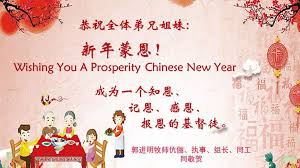 